.Advies: Merksemse Adviesraad Senioren (MAS) Titel				Fietsbeugels ter hoogte van halte Oude Bareel Datum				19/05/2022Volgnummer			SERME/2022/009Gericht aan			districtscollege MerksemContactpersonen raad		Chris Geeraerts, Marc Van Boxelaer, Fred Frison, Guy Van Spitael,
				Yvette KnockaertContactpersoon 
administratie			Sonja VerbustelAchtergrond en argumentatie

Problematiek en argumentatie
De Gaston Berghmansdreef is heel mooi heraangelegd en geeft een grote meerwaarde aan het zicht op het kasteel.
De leden van de MAS delen echter de bezorgdheid dat men, door een tekort aan fietsenstalling op de Bredabaan, fietsen gaat vastleggen aan de nieuw aangeplante jonge boompjes in de dreef.
De fietsbeugels aan halte Oude Bareel ter hoogte van de Gaston Berghmansdreef, en ook andere fietsenstallingen aan de Bredabaan, zijn altijd overvol.
Het is daarom zeer belangrijk om voldoende fietsbeugels bij te plaatsen.
Proces en betrokkenen
11/05/2022	Het probleem wordt besproken tijdens het overleg dagelijks bestuur. 		Een ontwerpadvies wordt opgemaakt.
19/05/2022	Het ontwerpadvies wordt voorgelegd en besproken in de vergadering 	van de MAS.
19/05/2022	Het ontwerpadvies wordt goedgekeurd door de leden van de MAS.
20/05/2022	Het advies wordt als definitief advies doorgestuurd naar het 	districtscollege.Advies
De MAS adviseert om voldoende fietsbeugels bij te plaatsen ter hoogte van de halte Oude Bareel, en ook uitbreiding van fietsenstallingen over gans de Bredabaan.StandpuntenDe seniorenraad van Merksem staat volledig achter dit advies.Er zijn geen minderheidsstandpunten.Bijkomende informatie 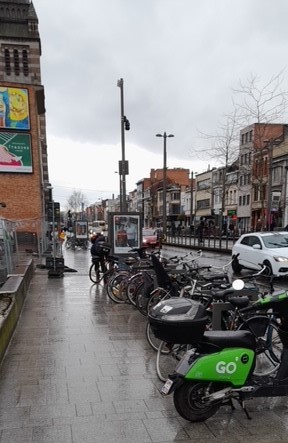 